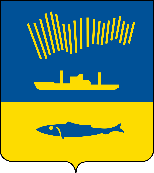 АДМИНИСТРАЦИЯ ГОРОДА МУРМАНСКАП О С Т А Н О В Л Е Н И Е 06.04.2023                                                                                                        № 1239В соответствии с Федеральным законом от 06.10.2003
№ 131-ФЗ «Об общих принципах организации местного самоуправления
в Российской Федерации», Уставом муниципального образования городской округ город-герой Мурманск, распоряжением администрации города Мурманска от 05.06.2014 № 36-р «Об имиджевой символике города Мурманска» п о с т а н о в л я ю: 1. Внести в приложение № 2 к постановлению администрации города Мурманска от 06.10.2014 № 3277 «Об использовании имиджевой символики города Мурманска» (в ред. постановлений от 04.06.2015 № 1436, от 23.05.2016 № 1397, от 30.08.2022 № 2439) следующие изменения:- пункт 2.5 раздела 2 изложить в новой редакции:«2.5. Комитет рассматривает Заявление и представленные документы и в срок не позднее 20 рабочих дней со дня регистрации Заявления выносит решение о выдаче Разрешения либо об отказе в выдаче Разрешения, о чем Заявитель информируется в письменной форме в сроки, установленные Административным регламентом.».2. Отделу информационно-технического обеспечения и защиты информации администрации города Мурманска (Кузьмин А.Н.) разместить настоящее постановление на официальном сайте администрации города Мурманска в сети Интернет.3. Редакции газеты «Вечерний Мурманск» (Хабаров В.А.) опубликовать настоящее постановление.4. Настоящее постановление вступает в силу со дня официального опубликования.5. Контроль за выполнением настоящего постановления возложить
на заместителя главы администрации города Мурманска Синякаева Р.Р.Глава администрациигорода Мурманска                                                                         Ю.В. Сердечкин